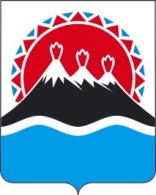 П О С Т А Н О В Л Е Н И ЕПРАВИТЕЛЬСТВА КАМЧАТСКОГО КРАЯ              г. Петропавловск-КамчатскийВ соответствии с постановлением Губернатора Камчатского края от 22.03.2011 № 55 «О структуре исполнительных органов государственной власти Камчатского края», в целях уточнения отдельных положений постановления Правительства Камчатского края от 07.10.2009 № 365-П «О Совете в сфере развития малого и среднего предпринимательства при Правительстве Камчатского края»ПРАВИТЕЛЬСТВО ПОСТАНОВЛЯЕТ:Внести в приложения №№ 1, 2 к постановлению Правительства Камчатского края от 07.10.2009 № 365-П «О Совете в сфере развития малого и среднего предпринимательства при Правительстве Камчатского края» следующие изменения:1)  в приложении № 1: а) вывести из состава Совета в сфере развития малого и среднего предпринимательства при Правительстве Камчатского края (далее – Совет) Третьякову Ирину Александровну, Ерохина Александра Николаевича, Распутину Милану Юрьевну, Чепракову Валентину Юрьевну, Делемень Наталью Ивановну;б) ввести в состав Совета: 2) в пункте 5 части 3.1. раздела 3 приложения № 2 слово «развитие» исключить. 2. Настоящее постановление вступает в силу через 10 дней после дня его официального опубликования.ГУБЕРНАТОР КАМЧАТСКОГО КРАЯ В.И. ИЛЮХИН02.06.2011№222-ПО внесении изменений в приложения №№ 1, 2 к постановлению Правительства Камчатского края от 07.10.2009 № 365-П «О Совете в сфере       развития малого и сред-                 него предпринимательства при Правительстве Камчатского края» Потиевского Александра Михайловича -Первого вице-губернатора - первого заместителя Председателя Правительства Камчатского края, председателя Совета;Делемень Наталью Ивановну-Главного специалиста отдела развития предпринимательства Министерства инвестиций и предпринимательства Камчатского края, секретаря Совета;Суббота Марину Анатольевну -Министра экономического развития и торговли Камчатского края; Бунакова Сергея Александровича-председателя правления Объединения работодателей «Камчатский краевой союз промышленников и предпринимателей» (по согласованию);Писаренко Виктора Ивановича- Министра имущественных и земельных отношений Камчатского края;